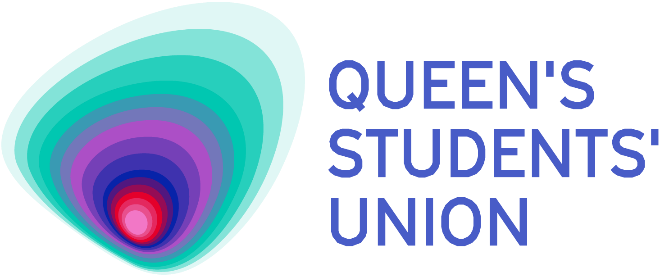 New Club / Society Proposal – Founding petitionTo propose a new Club or Society at Queen’s, you must demonstrate that 15 currently registered Queen’s students support the idea. You should gather their names and student numbers below.Proposed name of Club / Society:Proposed name of Club / Society:Proposed name of Club / Society:Student NameStudent Number123456789101112131415